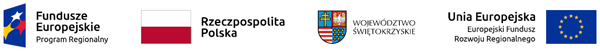 Jędrzejów, dnia 27.03.2020 r.OKSO.272.11.2020Wykonawcy ( wszyscy )Wyjaśnienie SIWZDotyczy: Nadzór nad modernizacją bazy danych EGiB oraz dostosowaniem istniejących baz GESUT oraz utworzeniem inicjalnej bazy GESUT w ramach projektu  „e-Geodezja - cyfrowy zasób geodezyjny powiatów Buskiego, Jędrzejowskiego, Kieleckiego i Pińczowskiego”	Zamawiający działając na podstawie art. 38 ust. 2 ustawy z dnia 29 stycznia 2004r. Prawo zamówień publicznych (Dz. U. z 2019 r. poz. 1843 ze zm. – dalej ustawy Pzp) udziela odpowiedzi na pytania:PYTANIE:W nawiązaniu do ww. specyfikacji mam pytanie dotyczące treści załącznika nr 7b do SIWZ rozdz. IV pkt 10 (str 9) poz. nr 1 i 2 w tabeli w jej części dotyczącej minimalnej ilości do kontroli. Chodzi o wyjaśnienie, czy przedstawione w tej tabeli ilości odpowiednio 200 operatów jednostkowych oraz 15 rastrów arkuszy mapy zasadniczej dotyczą wszystkich jednostek ewidencyjnych objętych nadzorem czy są to ilości które należy poddać kontroli dla każdej jednostki ewidencyjnej objętej nadzorem (wtedy odpowiednio należałoby skontrolować 1600 operatów jednostkowych oraz 120 rastrów arkuszy mapy zasadniczej). Proszę o przedstawienie stanowiska Zamawiającego ponieważ w naszej ocenie podane ilości mają istotny wpływ na prawidłową kalkulację zamówienia.ODPOWIEDŹ:Zgodnie z załącznikiem 7b do SIWZ –(OPZ), rozdział IV, pkt 10 (str.9)  określono minimalne wymagania dotyczące sposobu wykonania czynności kontrolnych, tzn:-w ramach 1. Wykorzystania materiałów PZGiK –kontrola obejmuje porównanie danych zawartych w materiałach źródłowych oraz w dokumentacji pozyskanej przez IMiN z utworzoną bazą danych GESUT w ilości 200 operatów jednostkowych dla wszystkich jednostek ewidencyjnych (całego zamówienia), co oznacza, że w każdej jednostce ewidencyjnej objętej zamówieniem należy dokonać weryfikacji 25 operatów;-natomiast pkt. 2 oznacza, iż prawidłowość kalibracji rastrów mapy zasadniczej dotyczy 15 rastrów arkuszy mapy zasadniczej dla każdej jednostki ewidencyjnej, co oznacza kontrolę 120 rastrów dla wszystkich objętych zamówieniem jednostek łącznie.